Coupon réponse téléchargeable sur le site de la commune www.mairie-de-vendeuvre-sur-barse.fr) à remettre DE PREFERENCE par mail (mairie-de-vendeuvre-sur-barse@wanadoo.fr), fax au 03 25 41 39 88, à défaut papier Dans la boite aux lettres de la mairie Dans des boites spécifiques déposées au Supermarché Bi1, aux Pharmacie de la Barse et Pharmacie de l’Orient, aux Boulangerie Peutat et boulangerie Zawadski et à la Maison de la Presse Adresse  du foyer : ……………………………………………………………………Numéro (s) de téléphone : ……………………………………………………….Adresse mail :……………………………………………………………………………Composition du foyer□ Pour les plus de 70 ans ou personnes dans l’incapacité de se déplacer : livraison à domicile sur rendez-vous □ Pour les bénéficiaires de l’ADMR : livraison à domicile par les aides ménagères de l’ADMRPour les autres Vendeuvrois, cocher la case du lieu de retrait choisi – des stands seront installés □ Rue Guynemer 					□ Place du 8 mai □ Square de la Halle					□ Rue des Capucines Personne qui viendra récupérer les masques pour l’ensemble du foyer :Nom prénom………………………………	Coupon à rendre pour le mercredi 29 avril 2020 																signaturePartie à conserver*****Distribution le mercredi 6 mai de 8h00 à 12h30 Lieux de retrait : pour mémo, le lieux que j’ai choisi □ Rue Guynemer 					□ Place du 8 mai □ Square de la Halle					□ Rue des Capucines  Pour le retrait des masques, il est indispensable de se munir :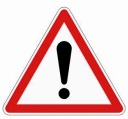  d’une pièce d’identité avec justificatif de domicile (si la pièce d’identité n’est pas à la bonne adresse) d’un livret de famille (présence d’enfants), votre propre stylo pour signer la feuille de retraitRèglement Général sur la Protection des Données : Les informations recueillies sur ce formulaire sont enregistrées dans un fichier informatisé par la commune de Vendeuvre-sur-Barse. Les données collectées ne seront pas communiquées à des tiers. Les données sont conservées pendant deux ans afin d’assurer un suivi sanitaire si nécessaire à cette crise. Vous pouvez accéder aux données vous concernant, les rectifier, demander leur effacement ou exercer votre droit à la limitation du traitement de vos données en contactant la mairie de Vendeuvre-sur-Barse. 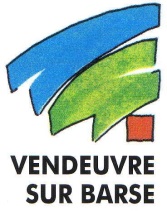 IMPORTANT COVID-19 – Distribution de masquesmercredi 6 mai 2020 de 8h00 à 12h30 Recensement de la populationNomPrénomDate de NaissanceIMPORTANT COVID-19 – Distribution de masquesmercredi 6 mai 2020 de 8h00 à 12h30 Recensement de la population